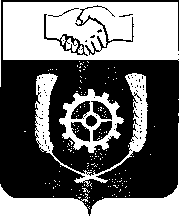   РОССИЙСКАЯ ФЕДЕРАЦИЯ                                  АДМИНИСТРАЦИЯ  МУНИЦИПАЛЬНОГО РАЙОНА             КЛЯВЛИНСКИЙ           Самарской области          ПОСТАНОВЛЕНИЕ                                                                                                                                                           01.12.2023 г. № 475                    Об  утверждении  муниципальной программы «Молодой  семье  –  доступное  жилье» муниципального района Клявлинский Самарской области на 2024 - 2028 годы      В соответствии с Федеральным законом от 06.10.2003 N 131-ФЗ "Об общих принципах организации местного самоуправления в Российской Федерации", постановлением Правительства Российской Федерации от 30.12.2017 N 1710 "Об утверждении государственной программы Российской Федерации "Обеспечение доступным и комфортным жильем и коммунальными услугами граждан Российской Федерации", постановлением Правительства Российской Федерации от 17.12.2010 N 1050 "О реализации отдельных мероприятий государственной программы Российской Федерации "Обеспечение доступным и комфортным жильем и коммунальными услугами граждан Российской Федерации", постановлением Правительства Самарской области от 27.11.2013 N 684 "Об утверждении государственной программы Самарской области "Развитие жилищного строительства в Самарской области" до 2025 года", Уставом муниципального района Клявлинский  и постановлением администрации муниципального района Клявлинский Самарской области от 01.10.2013г. № 394 «Об утверждении порядка принятия решений о разработке, формирования и реализации, оценки эффективности муниципальных программ муниципального района Клявлинский» в целях оказания социальной поддержки молодым семьям, проживающим на территории муниципального района Клявлинский Самарской области, в улучшении жилищных условий администрация муниципального района Клявлинский постановляет:
         1.  Утвердить прилагаемую муниципальную программу «Молодой семье – доступное жильё» муниципального района Клявлинский Самарской области на 2024 - 2028 годы.2.  Опубликовать настоящее постановление в газете «Вести» и разместить его на официальном сайте администрации муниципального района Клявлинский в информационно-коммуникационной сети «Интернет». 3. Настоящее постановление вступает в силу со дня его официального опубликования и распространяется на правоотношения возникшие с 01.01.2024 года.        4. Признать утратившим силу постановление и.о.Главы муниципального района Клявлинский № 157 от 28.03.2011 «Об  утверждении  муниципальной программы «Молодой семье  –  доступное  жилье» 2011 - 2025 годы в муниципальном районе Клявлинский».   5. Контроль за выполнением настоящего постановления возложить на  заместителя главы муниципального района Клявлинский Самарской области по строительству и ЖКХ Телегина А.В.Семенова Т.Н.Утвержденапостановлениемадминистрации муниципального района                                                                                Клявлинский   Самарской области от 01 .12. 2023 г. № 475МУНИЦИПАЛЬНАЯ ПРОГРАММА"МОЛОДОЙ СЕМЬЕ - ДОСТУПНОЕ ЖИЛЬЕ» МУНИЦИПАЛЬНОГО РАЙОНА КЛЯВЛИНСКИЙ САМАРСКОЙ ОБЛАСТИНА 2024 - 2028 ГОДЫПаспортмуниципальной программы "Молодой семье - доступное жилье»муниципального района Клявлинский Самарской областина 2024 - 2028 годы1. Характеристика проблем.Обеспечение жильем молодых семей в Самарской области, признанных в соответствии с действующим законодательством Российской Федерации нуждающимися в улучшении жилищных условий, состоящих в очереди на улучшение жилищных условий, остается одной из наиболее острых социальных проблем современной молодежи.В муниципальном районе Клявлинский Самарской области на 01.12.2023 проживает 14 206  человека, общее количество семей, в том числе одиноко проживающих граждан, признанных нуждающимися в улучшении жилищных условий, по состоянию на 01.12.2023 – 2 400 семей. Участниками молодежной Программы признано 19 молодых семей.Для решения жилищной проблемы среди молодежи  уже более 12 лет работает программа "Молодой семье - доступное жилье" муниципального района Клявлинский Самарской области. В рамках реализации программы 52 молодые семьи улучшили свои жилищные условия.Реализация мероприятий по оказанию государственной поддержки в улучшении жилищных условий молодым семьям района осуществляется в рамках федерального проекта "Жилье", входящего в состав национального проекта "Жилье и городская среда", в рамках  федерального проекта «Содействие субъектам Российской Федерации в реализации полномочий по оказанию государственной поддержки гражданам в обеспечении жильем и оплате жилищно – коммунальных услуг» государственной программы Российской Федерации "Обеспечение доступным и комфортным жильем и коммунальными услугами граждан Российской Федерации", утвержденной постановлением Правительства РФ от 30.12.2017 N 1710 подпрограммы "Молодой семье - доступное жилье", государственной программы Самарской области "Развитие жилищного строительства в Самарской области" подпрограммы "Молодой семье - доступное жилье".В рамках областной подпрограммы предусматривается не только софинансирование мероприятий по предоставлению социальных выплат на приобретение (строительство) жилья, но и поддержка молодых семей социальными выплатами в виде компенсации в связи с рождением (усыновлением) ребенка.Государственная поддержка молодых семей в улучшении жилищных условий позволит положительно влиять на демографическую ситуацию в  районе.Реализация Программы способствует укреплению института семьи и стимулированию роста рождаемости.В жилищную сферу привлекаются  финансовые ресурсы банков, ипотечных Фондов, собственные средства граждан.Чтобы минимально удовлетворить потребности в жилье 19 молодых семей района, необходимо предоставление жилой площади не менее 1596,00 кв. м, что не под силу как самостоятельно молодым семьям, так и местному бюджету. Необходимо объединение усилий органов государственной власти, местного самоуправления, предприятий и граждан в решении проблемы программным методом. Программный подход представляется естественным и единственно возможным в свете централизации процессов управления и позволяет сконцентрировать финансовые ресурсы на конкретных мероприятиях для достижения положительного эффекта.2. Цель и задачи муниципальной Программы. Целью Программы является реализация мероприятий федерального проекта «Содействие субъектам Российской Федерации в реализации полномочий по оказанию государственной поддержки гражданам в обеспечении жильем и оплате жилищно – коммунальных услуг» государственной программы Российской Федерации "Обеспечение доступным и комфортным жильем и коммунальными услугами граждан Российской Федерации", утвержденной постановлением Правительства РФ от 30.12.2017 N 1710 подпрограммы "Молодой семье - доступное жилье", по оказанию государственной поддержки молодых семей - граждан Российской Федерации, проживающих на территории муниципального района Клявлинский Самарской области, в улучшении жилищных условий, включая обеспечение жильем молодых семей.Для достижения поставленной цели предусматривается решение следующих задач:- оказание государственной поддержки молодым семьям в улучшении жилищных условий за счет средств местного бюджета, в том числе с учетом планируемых к поступлению в местный бюджет средств областного и федерального бюджетов;- консолидация бюджетных, собственных и кредитных средств в целях обеспечения молодых семей благоустроенным жильем.Период реализации муниципальной Программы "Молодой семье - доступное жилье»  муниципального района Клявлинский Самарской области с 2024 по 2028 годы разбивка по этапам нецелесообразна.3. Перечень мероприятий муниципальной программы.Система программных мероприятий предусматривает осуществление государственной поддержки молодых семей - граждан Российской Федерации, проживающих на территории муниципального района Клявлинский Самарской области, в улучшении жилищных условий в соответствии с действующим законодательством.Создание условий для привлечения молодыми семьями собственных средств, дополнительных финансовых средств кредитных и иных организаций на приобретение жилья или строительство индивидуального жилого дома.Оказание государственной поддержки молодым семьям в улучшении жилищных условий за счет средств областного бюджета, в том числе с учетом планируемых к поступлению в областной бюджет средств федерального бюджета, средств местного бюджета.Реализация системы мероприятий Программы осуществляется по следующим направлениям:- количественное обеспечение реализации Программы;- финансовое обеспечение реализации Программы.Организационные мероприятия Программы предусматривают следующие действия:- признание молодых семей участниками Программы (прием, консультация, прием заявлений с необходимым пакетом документов молодых семей);- формирование списка очередности молодых семей;- осуществление контроля за реализацией Программы на муниципальном уровне в пределах своих полномочий;- размещение материалов, касающихся вариантов решения проблемы молодой семьи, в средствах массовой информации сети Интернет;- проведение мониторинга реализации Программы, подготовка информационно-аналитических и отчетных материалов;- определение ежегодного объема бюджетных ассигнований, выделяемых из бюджета муниципального района Клявлинский на реализацию мероприятий Программы;- предоставление участникам Программы социальных выплат на приобретение (строительство) жилья.Основными мероприятиями по финансовому обеспечению Программы являются разработка финансовых и экономических механизмов оказания муниципальной поддержки молодым семьям для улучшения жилищных условий и подготовка необходимых технико-экономических обоснований и расчетов при разработке проекта бюджета муниципального района Клявлинский на соответствующий год и плановый период.Перечень мероприятий муниципальной Программы с указанием финансовых затрат на реализацию по годам приведен в Приложении 1 к настоящей Программе.4. Показатели (индикаторы) муниципальной ПрограммыОценка эффективности реализации мер по обеспечению жильем молодых семей будет осуществляться на основе следующих индикаторов:- количество молодых семей, получивших свидетельства о праве на получение социальной выплаты на приобретение жилья или строительство индивидуального жилого дома;- количество молодых семей, получивших социальную выплату на приобретение жилья или строительство индивидуального жилого дома за счет средств областного бюджета, в том числе поступивших в областной бюджет средств федерального бюджета, выделенных в году, предшествующем отчетному;- доля молодых семей, улучшивших жилищные условия при оказании государственной поддержки.Примечание. Количественные показатели зависят от объема финансирования Программы за счет средств бюджета муниципального района Клявлинский  и будут ежегодно уточняться исходя из возможностей бюджета на очередной финансовый год и плановый период.Оценка эффективности реализации Программы базируется на достижении в заданные сроки установленных целевых индикаторов. Оценка эффективности осуществляется путем:- сравнения фактически достигнутых показателей за соответствующий период с утвержденными значениями целевых индикаторов.Переченьпоказателей (индикаторов) муниципальной программы "Молодойсемье - доступное жилье» муниципального района Клявлинский Самарской области на 2024 - 2027 годыТаблица 1--------------------------------<*> При сформированном и утвержденном списке молодых семей - участников Программы в среднем количестве 19.5. Обоснование ресурсного обеспечениямуниципальной ПрограммыРеализация Программы осуществляется за счет средств местного бюджета, в том числе с учетом планируемых к поступлению в местный бюджет средств областного и федерального бюджетов.Программа предусматривает расходные обязательства за счет средств бюджета муниципального района Клявлинский на софинансирование предоставления социальных выплат молодым семьям на приобретение или строительство жилья.Ежегодно при разработке проекта бюджета муниципального района Клявлинский предусматриваются средства на реализацию настоящей Программы.Объем финансирования Программы за счет средств областного бюджета, в том числе с учетом планируемых к поступлению в областной бюджет средств федерального бюджета, составит: 2 362 717,11 руб., из них: 2024 год – 782 969,09 руб., 2025 год -809 337,87 руб., 2026 год – 770 410,15 руб., 2027 год – 0000,00 руб., 2028 год – 0000,00 руб.Расходные обязательства областного бюджета и Российской Федерации по финансированию мероприятий, направленных на решение обозначенных в Программе проблем, возникают по основаниям, установленным Бюджетным кодексом Российской Федерации.Объем софинансирования Программы за счет средств бюджета муниципального района Клявлинский составит – 2 676 526,00руб., из них: 2024 год – 552 315,00 руб., 2025 год – 552 316,00 руб., 2026 год – 523 965,00 руб., 2027 год – 523 965,00 руб., 2028 год – 523 965,00 руб.Информационное и ресурсное обеспечение предусматривает осуществление разъяснительной и организационной работы по реализации Программы в 2024 - 2028 гг., связанной с выдачей социальных выплат на приобретение (строительство) жилья молодым семьям.Объем средств, предусматриваемых на реализацию Программы, определен исходя из возможностей местного бюджета в условиях сложившейся социально-экономической ситуации в муниципальном районе Клявлинский Самарской области с учетом необходимости достижения показателей (индикаторов), характеризующих ежегодный ход и итоги Программы.6. Механизм реализации муниципальной Программы.Полномочия ответственного исполнителя Программы осуществляет администрация муниципального района Клявлинский Самарской областиОсновными принципами реализации Программы являются:- добровольность участия молодых семей в Программе;- адресный характер оказания финансовой помощи;- вариативность способов решения жилищной проблемы молодых семей;- возможность для молодых семей реализовать свое право на получение поддержки за счет средств федерального, областного и местного бюджетов при улучшении жилищных условий в рамках Программы только один раз.При реализации Программы исполнитель выполняет следующее:- осуществляет Программу на территории муниципального района Клявлинский  Самарской области;- ведет прием заявлений и первичных документов, подтверждающих право молодой семьи на участие в Программе;- формирует/вносит изменения (в том числе в автоматизированной системе АИС) в списки молодых семей, нуждающихся в улучшении жилищных условий и способных (платежеспособных) приобрести жилье, изъявивших желание стать участниками муниципальной Программы;- вносит предложения по внесению изменений в список молодых семей - претендентов на получение социальных выплат в соответствующем году и направляет на рассмотрение в министерство социально-демографической и семейной политики Самарской области;- формирует проект бюджетной заявки на ассигнования из местного бюджета для осуществления программных мероприятий;- осуществляет мониторинг реализации Программы;- проводит разъяснительную работу среди населения/молодых семей района;- по итогам исполнения Программы за год предоставляет отчеты о ходе выполнения программных мероприятий;- обеспечивает Программу информационной поддержкой.При реализации Программы администрация муниципального района Клявлинский выполняет следующее:- определяет объем и предусматривает в бюджете муниципального района Клявлинский средства на реализацию Программы;- утверждает бюджетные заявки на выделение средств федерального и областного бюджетов на предоставление субсидий;- осуществляет контроль целевого использования средств бюджета района;- проводит организационную и разъяснительную работу среди населения района.Общее руководство, координацию взаимодействия участников Программы, подготовку предложений по реализации мероприятий настоящей Программы осуществляет заместитель Главы муниципального района Клявлинский по строительству и ЖКХ.Объемы финансирования муниципальной Программы "Молодой семье - доступное жилье»  муниципального района Клявлинский Самарской области на 2024 - 2028 годы указаны в Таблице 1 и являются плановыми.7. Ожидаемые социально – экономические последствия реализации муниципальной ПрограммыРеализация мероприятий Программы позволит осуществить до 2029 года государственную поддержку молодых семей в улучшении жилищных условий с использованием средств местного бюджета, областного бюджета, в том числе с учетом планируемых к поступлению в областной бюджет средств федерального бюджета, а так же внебюджетных источников финансирования согласно индикаторам, указанным в Приложении 1.Успешное выполнение мероприятий Программы позволит обеспечить:- создание условий для повышения уровня обеспеченности жильем молодых семей;- привлечение в жилищную сферу дополнительных финансовых средств внебюджетных источников;- развитие и закрепление положительных демографических тенденций на территории района;- укрепление семейных отношений и снижение социальной напряженности в обществе.Эффективность реализации Программы и использования выделенных на нее средств федерального бюджета, бюджета Самарской области, бюджета муниципального района Клявлинский будет обеспечена за счет:- исключения возможности нецелевого использования бюджетных средств;- прозрачности использования бюджетных средств;- государственного регулирования порядка расчета размера и предоставления социальных выплат;- адресного предоставления бюджетных средств.Оценка эффективности реализации Программы осуществляется путем установления степени достижения ожидаемых результатов, а также сравнения текущих значений показателей (индикаторов) с их целевыми значениями.Методика оценки эффективности реализации Программы осуществляется в соответствии с постановлением администрации муниципального района Клявлинский Самарской области от 01.10.2013года № 394 «Об утверждении порядка принятия решений о разработке, формирования и реализации, оценки эффективности муниципальных программ муниципального района Клявлинский»Приложение 1к Программе"Молодой семье - доступноежилье»  муниципального района Клявлинский Самарской областина 2024 - 2028 годыПЕРЕЧЕНЬМЕРОПРИЯТИЙ МУНИЦИПАЛЬНОЙ ПРОГРАММЫ  "МОЛОДОЙСЕМЬЕ - ДОСТУПНОЕ ЖИЛЬЕ» МУНИЦИПАЛЬНОГО РАЙОНА КЛЯВЛИНСКИЙ САМАРСКОЙ ОБЛАСТИ НА 2024 - 2028 ГОДЫ И ОБЪЁМЫ ФИНАНСИРОВАНИЯТаблица 1Глава муниципального района Клявлинский                                                         П.Н.Климашов Наименование Программы-Муниципальная программа "Молодой семье - доступное жилье» муниципального района Клявлинский Самарской области на 2024 - 2028 годы (далее по тексту Программа)Дата и номер муниципального правового акта о разработке Программы-постановление администрации муниципального района Клявлинский Самарской области от 01.10.2013г. № 394 «Об утверждении порядка принятия решений о разработке, формирования и реализации, оценки эффективности муниципальных программ муниципального района Клявлинский»Координатор Программы-Администрация муниципального района Клявлинский Самарской областиЗаказчик Программы-Администрация муниципального района КлявлинскийЦель Программы- реализация мероприятий в рамках федерального проекта «Содействие субъектам Российской Федерации в реализации полномочий по оказанию государственной поддержки гражданам в обеспечении жильем и оплате жилищно – коммунальных услуг», государственной программы Российской Федерации "Обеспечение доступным и комфортным жильем и коммунальными услугами граждан Российской Федерации", утвержденной постановлением Правительства РФ от 30.12.2017 N 1710,  по оказанию государственной поддержки молодых семей - граждан Российской Федерации, проживающих на территории муниципального района Клявлинский Самарской области, в улучшении жилищных условий, включая обеспечение жильем молодых семейЗадачи Программы- оказание государственной поддержки молодым семьям в улучшении жилищных условий за счет средств местного бюджета, в том числе с учетом планируемых к поступлению в местный бюджет средств областного и федерального бюджетов; - консолидация бюджетных, собственных и кредитных средств в целях обеспечения молодых семей благоустроенным жильемСроки и этапы реализации Программы-2024 - 2028 годы.Реализация Программы не предусматривает выделение отдельных этапов, поскольку мероприятия Программы рассчитаны на реализацию в течение всего периода действия ПрограммыВажнейшие целевые индикаторы Программы- количество молодых семей, получивших свидетельства о праве на получение социальной выплаты на приобретение жилья или строительство индивидуального жилого дома;- количество молодых семей, получивших социальную выплату на приобретение жилья или строительство индивидуального жилого дома за счет средств областного бюджета, в том числе поступивших в областной бюджет средств федерального бюджета, выделенных в году, предшествующем отчетному;- доля молодых семей, улучшивших жилищные условия при оказании государственной поддержкиОбъемы и источник финансирования Программы-реализация Программы осуществляется за счет средств местного бюджета, в том числе с учетом планируемых к поступлению в местный бюджет средств областного и федерального бюджетов.Общий объем финансирования Программы составляет 18 392 093,11 руб., в том числе:в 2024 году – 4 005854,09 руб., в том числе за счет средств местного бюджета (за исключением планируемых к поступлению средств областного бюджета и планируемых к поступлению в областной бюджет средств федерального бюджета) 552 315,00 руб., в том числе за счет внебюджетных средств – 2 670 570,00 руб.;в 2025 году –  4 032 223,87 руб., в том числе за счет средств местного бюджета (за исключением планируемых к поступлению средств областного бюджета и планируемых к поступлению в областной бюджет средств федерального бюджета) – 552 316,00 руб.,  в том числе за счет внебюджетных источников – 2 670 570,00 руб.;в 2026 году – 3 964 945,15 руб., в том числе за счет средств местного бюджета (за исключением планируемых к поступлению средств областного бюджета и планируемых к поступлению в областной бюджет средств федерального бюджета) – 523 965,00 руб., в том числе за счет внебюджетных источников – 2 670 570,00 руб.;в 2027 году – 3 194 535,00 руб., в том числе за счет средств местного бюджета (за исключением планируемых к поступлению средств областного бюджета и планируемых к поступлению в областной бюджет средств федерального бюджета) 523 965,0 руб., в том числе за счет внебюджетных средств – 2 670 570,00 руб.;в 2028 году – 3 194 535,00 руб., в том числе за счет средств местного бюджета (за исключением планируемых к поступлению средств областного бюджета и планируемых к поступлению в областной бюджет средств федерального бюджета) 523 965,00 руб., в том числе за счет внебюджетных средств – 2 670 570,00 руб.Указанные в Программе объемы финансирования отдельных мероприятий Программы за счет иных, помимо муниципального бюджета, источников являются предполагаемыми и не являются расходными обязательствами муниципального образованияОжидаемые результаты реализации Программы-Выполнение мероприятий Программы позволит:- обеспечить жильем 8 молодых семей;- повысить уровень обеспеченности жильем молодых семей;- укрепить семейные отношения молодых семей;- снизить социальную напряженность;- улучшить демографическую ситуацию в муниципальном районе Клявлинский Самарской области.Контроль за ходом выполнения  Программы-Общее руководство и координацию реализации Программы осуществляет заместитель Главы муниципального района Клявлинский по строительству и ЖКХ.Контроль за расходованием бюджетных средств осуществляет главный распорядитель бюджетных средств администрация муниципального района Клявлинский.N п/пНаименование цели, задачиЕд. измеренияОтчет 2024Оценка 2025Прогнозируемые показателиПрогнозируемые показателиПрогнозируемые показателиПрогнозируемые показателиПрогнозируемые показателиN п/пНаименование цели, задачиЕд. измеренияОтчет 2024Оценка 202520242025202620272028Цель: реализация федерального проекта "Жилье", входящего в состав национального проекта "Жилье и городская среда", в рамках  федерального проекта «Содействие субъектам Российской Федерации в реализации полномочий по оказанию государственной поддержки гражданам в обеспечении жильем и оплате жилищно – коммунальных услуг» государственной программы Российской Федерации "Обеспечение доступным и комфортным жильем и коммунальными услугами граждан Российской Федерации" , государственной программы Самарской области "Развитие жилищного строительства в Самарской области" подпрограммы "Молодой семье - доступное жилье", для молодых семей проживающих на территории муниципального района Клявлинский Самарской области и  нуждающихся в улучшении жилищных условийЦель: реализация федерального проекта "Жилье", входящего в состав национального проекта "Жилье и городская среда", в рамках  федерального проекта «Содействие субъектам Российской Федерации в реализации полномочий по оказанию государственной поддержки гражданам в обеспечении жильем и оплате жилищно – коммунальных услуг» государственной программы Российской Федерации "Обеспечение доступным и комфортным жильем и коммунальными услугами граждан Российской Федерации" , государственной программы Самарской области "Развитие жилищного строительства в Самарской области" подпрограммы "Молодой семье - доступное жилье", для молодых семей проживающих на территории муниципального района Клявлинский Самарской области и  нуждающихся в улучшении жилищных условийЦель: реализация федерального проекта "Жилье", входящего в состав национального проекта "Жилье и городская среда", в рамках  федерального проекта «Содействие субъектам Российской Федерации в реализации полномочий по оказанию государственной поддержки гражданам в обеспечении жильем и оплате жилищно – коммунальных услуг» государственной программы Российской Федерации "Обеспечение доступным и комфортным жильем и коммунальными услугами граждан Российской Федерации" , государственной программы Самарской области "Развитие жилищного строительства в Самарской области" подпрограммы "Молодой семье - доступное жилье", для молодых семей проживающих на территории муниципального района Клявлинский Самарской области и  нуждающихся в улучшении жилищных условийЦель: реализация федерального проекта "Жилье", входящего в состав национального проекта "Жилье и городская среда", в рамках  федерального проекта «Содействие субъектам Российской Федерации в реализации полномочий по оказанию государственной поддержки гражданам в обеспечении жильем и оплате жилищно – коммунальных услуг» государственной программы Российской Федерации "Обеспечение доступным и комфортным жильем и коммунальными услугами граждан Российской Федерации" , государственной программы Самарской области "Развитие жилищного строительства в Самарской области" подпрограммы "Молодой семье - доступное жилье", для молодых семей проживающих на территории муниципального района Клявлинский Самарской области и  нуждающихся в улучшении жилищных условийЦель: реализация федерального проекта "Жилье", входящего в состав национального проекта "Жилье и городская среда", в рамках  федерального проекта «Содействие субъектам Российской Федерации в реализации полномочий по оказанию государственной поддержки гражданам в обеспечении жильем и оплате жилищно – коммунальных услуг» государственной программы Российской Федерации "Обеспечение доступным и комфортным жильем и коммунальными услугами граждан Российской Федерации" , государственной программы Самарской области "Развитие жилищного строительства в Самарской области" подпрограммы "Молодой семье - доступное жилье", для молодых семей проживающих на территории муниципального района Клявлинский Самарской области и  нуждающихся в улучшении жилищных условийЦель: реализация федерального проекта "Жилье", входящего в состав национального проекта "Жилье и городская среда", в рамках  федерального проекта «Содействие субъектам Российской Федерации в реализации полномочий по оказанию государственной поддержки гражданам в обеспечении жильем и оплате жилищно – коммунальных услуг» государственной программы Российской Федерации "Обеспечение доступным и комфортным жильем и коммунальными услугами граждан Российской Федерации" , государственной программы Самарской области "Развитие жилищного строительства в Самарской области" подпрограммы "Молодой семье - доступное жилье", для молодых семей проживающих на территории муниципального района Клявлинский Самарской области и  нуждающихся в улучшении жилищных условийЦель: реализация федерального проекта "Жилье", входящего в состав национального проекта "Жилье и городская среда", в рамках  федерального проекта «Содействие субъектам Российской Федерации в реализации полномочий по оказанию государственной поддержки гражданам в обеспечении жильем и оплате жилищно – коммунальных услуг» государственной программы Российской Федерации "Обеспечение доступным и комфортным жильем и коммунальными услугами граждан Российской Федерации" , государственной программы Самарской области "Развитие жилищного строительства в Самарской области" подпрограммы "Молодой семье - доступное жилье", для молодых семей проживающих на территории муниципального района Клявлинский Самарской области и  нуждающихся в улучшении жилищных условийЦель: реализация федерального проекта "Жилье", входящего в состав национального проекта "Жилье и городская среда", в рамках  федерального проекта «Содействие субъектам Российской Федерации в реализации полномочий по оказанию государственной поддержки гражданам в обеспечении жильем и оплате жилищно – коммунальных услуг» государственной программы Российской Федерации "Обеспечение доступным и комфортным жильем и коммунальными услугами граждан Российской Федерации" , государственной программы Самарской области "Развитие жилищного строительства в Самарской области" подпрограммы "Молодой семье - доступное жилье", для молодых семей проживающих на территории муниципального района Клявлинский Самарской области и  нуждающихся в улучшении жилищных условийЦель: реализация федерального проекта "Жилье", входящего в состав национального проекта "Жилье и городская среда", в рамках  федерального проекта «Содействие субъектам Российской Федерации в реализации полномочий по оказанию государственной поддержки гражданам в обеспечении жильем и оплате жилищно – коммунальных услуг» государственной программы Российской Федерации "Обеспечение доступным и комфортным жильем и коммунальными услугами граждан Российской Федерации" , государственной программы Самарской области "Развитие жилищного строительства в Самарской области" подпрограммы "Молодой семье - доступное жилье", для молодых семей проживающих на территории муниципального района Клявлинский Самарской области и  нуждающихся в улучшении жилищных условийЦель: реализация федерального проекта "Жилье", входящего в состав национального проекта "Жилье и городская среда", в рамках  федерального проекта «Содействие субъектам Российской Федерации в реализации полномочий по оказанию государственной поддержки гражданам в обеспечении жильем и оплате жилищно – коммунальных услуг» государственной программы Российской Федерации "Обеспечение доступным и комфортным жильем и коммунальными услугами граждан Российской Федерации" , государственной программы Самарской области "Развитие жилищного строительства в Самарской области" подпрограммы "Молодой семье - доступное жилье", для молодых семей проживающих на территории муниципального района Клявлинский Самарской области и  нуждающихся в улучшении жилищных условийЗадача 1: Оказание государственной поддержки (социальной выплаты) молодым семьям в улучшении жилищных условий за счет средств местного бюджета, в том числе с учетом планируемых к поступлению в местный бюджет средств областного и федерального бюджетовЗадача 1: Оказание государственной поддержки (социальной выплаты) молодым семьям в улучшении жилищных условий за счет средств местного бюджета, в том числе с учетом планируемых к поступлению в местный бюджет средств областного и федерального бюджетовЗадача 1: Оказание государственной поддержки (социальной выплаты) молодым семьям в улучшении жилищных условий за счет средств местного бюджета, в том числе с учетом планируемых к поступлению в местный бюджет средств областного и федерального бюджетовЗадача 1: Оказание государственной поддержки (социальной выплаты) молодым семьям в улучшении жилищных условий за счет средств местного бюджета, в том числе с учетом планируемых к поступлению в местный бюджет средств областного и федерального бюджетовЗадача 1: Оказание государственной поддержки (социальной выплаты) молодым семьям в улучшении жилищных условий за счет средств местного бюджета, в том числе с учетом планируемых к поступлению в местный бюджет средств областного и федерального бюджетовЗадача 1: Оказание государственной поддержки (социальной выплаты) молодым семьям в улучшении жилищных условий за счет средств местного бюджета, в том числе с учетом планируемых к поступлению в местный бюджет средств областного и федерального бюджетовЗадача 1: Оказание государственной поддержки (социальной выплаты) молодым семьям в улучшении жилищных условий за счет средств местного бюджета, в том числе с учетом планируемых к поступлению в местный бюджет средств областного и федерального бюджетовЗадача 1: Оказание государственной поддержки (социальной выплаты) молодым семьям в улучшении жилищных условий за счет средств местного бюджета, в том числе с учетом планируемых к поступлению в местный бюджет средств областного и федерального бюджетовЗадача 1: Оказание государственной поддержки (социальной выплаты) молодым семьям в улучшении жилищных условий за счет средств местного бюджета, в том числе с учетом планируемых к поступлению в местный бюджет средств областного и федерального бюджетовЗадача 1: Оказание государственной поддержки (социальной выплаты) молодым семьям в улучшении жилищных условий за счет средств местного бюджета, в том числе с учетом планируемых к поступлению в местный бюджет средств областного и федерального бюджетов1.Количество молодых семей, получивших свидетельства о праве на получение социальной выплаты на приобретение жилья или строительство индивидуального жилого домаЕд.22222222.Доля молодых семей, улучшивших жилищные условия при оказании государственной поддержки <*>%10,5310,5310,5310,5310,5310,5310,53Задача 2: Консолидация бюджетных, собственных и кредитных средств в целях обеспечения молодых семей благоустроенным жильемЗадача 2: Консолидация бюджетных, собственных и кредитных средств в целях обеспечения молодых семей благоустроенным жильемЗадача 2: Консолидация бюджетных, собственных и кредитных средств в целях обеспечения молодых семей благоустроенным жильемЗадача 2: Консолидация бюджетных, собственных и кредитных средств в целях обеспечения молодых семей благоустроенным жильемЗадача 2: Консолидация бюджетных, собственных и кредитных средств в целях обеспечения молодых семей благоустроенным жильемЗадача 2: Консолидация бюджетных, собственных и кредитных средств в целях обеспечения молодых семей благоустроенным жильемЗадача 2: Консолидация бюджетных, собственных и кредитных средств в целях обеспечения молодых семей благоустроенным жильемЗадача 2: Консолидация бюджетных, собственных и кредитных средств в целях обеспечения молодых семей благоустроенным жильемЗадача 2: Консолидация бюджетных, собственных и кредитных средств в целях обеспечения молодых семей благоустроенным жильемЗадача 2: Консолидация бюджетных, собственных и кредитных средств в целях обеспечения молодых семей благоустроенным жильем1.Количество молодых семей, получивших социальную выплату на приобретение жилья или строительство индивидуального жилого дома за счет средств областного бюджета, в том числе поступивших в областной бюджет средств федерального бюджета, выделенных в году, предшествующем отчетномуЕд.0222222N п/пНаименование цели, задачи, мероприятияНаименование цели, задачи, мероприятияНаименование цели, задачи, мероприятияОтветственные исполнители, соисполнители, сроки исполненияОбъем финансирования по годам (в разрезе источников финансирования),  руб.Объем финансирования по годам (в разрезе источников финансирования),  руб.Объем финансирования по годам (в разрезе источников финансирования),  руб.Объем финансирования по годам (в разрезе источников финансирования),  руб.Объем финансирования по годам (в разрезе источников финансирования),  руб.Объем финансирования по годам (в разрезе источников финансирования),  руб.Объем финансирования по годам (в разрезе источников финансирования),  руб.Объем финансирования по годам (в разрезе источников финансирования),  руб.Объем финансирования по годам (в разрезе источников финансирования),  руб.Объем финансирования по годам (в разрезе источников финансирования),  руб.Объем финансирования по годам (в разрезе источников финансирования),  руб.Объем финансирования по годам (в разрезе источников финансирования),  руб.Объем финансирования по годам (в разрезе источников финансирования),  руб.Объем финансирования по годам (в разрезе источников финансирования),  руб.Объем финансирования по годам (в разрезе источников финансирования),  руб.Объем финансирования по годам (в разрезе источников финансирования),  руб.Объем финансирования по годам (в разрезе источников финансирования),  руб.Объем финансирования по годам (в разрезе источников финансирования),  руб.Объем финансирования по годам (в разрезе источников финансирования),  руб.Объем финансирования по годам (в разрезе источников финансирования),  руб.Объем финансирования по годам (в разрезе источников финансирования),  руб.Объем финансирования по годам (в разрезе источников финансирования),  руб.Объем финансирования по годам (в разрезе источников финансирования),  руб.Объем финансирования по годам (в разрезе источников финансирования),  руб.N п/пНаименование цели, задачи, мероприятияНаименование цели, задачи, мероприятияНаименование цели, задачи, мероприятияОтветственные исполнители, соисполнители, сроки исполнения20242024202420242024202520252025202520252026202620262026202720272027202720282028202820282028всегоN п/пНаименование цели, задачи, мероприятияНаименование цели, задачи, мероприятияНаименование цели, задачи, мероприятияОтветственные исполнители, соисполнители, сроки исполненияфедеральныйобластнойобластнойместныйвнебюджетфедеральныйобластнойместныйместныйвнебюджетфедеральныйобластнойместныйвнебюджетфедеральныйобластнойместныйвнебюджетфедеральныйобластнойместныйвнебюджетвнебюджетвсегоЦель: Реализация мероприятий федерального проекта "Жилье", входящего в состав национального проекта "Жилье и городская среда", в рамках государственной программы Российской Федерации "Обеспечение доступным и комфортным жильем и коммунальными услугами граждан Российской Федерации" ведомственной целевой программы "Оказание государственной поддержки гражданам в обеспечении жильем и оплате жилищно-коммунальных услуг", государственной программы Самарской области "Развитие жилищного строительства в Самарской области" подпрограммы "Молодой семье - доступное жилье", по оказанию государственной поддержки молодых семей - граждан Российской Федерации, проживающих на территории муниципального района Клявлинский Самарской области, в улучшении жилищных условий, включая обеспечение жильем молодых семейЦель: Реализация мероприятий федерального проекта "Жилье", входящего в состав национального проекта "Жилье и городская среда", в рамках государственной программы Российской Федерации "Обеспечение доступным и комфортным жильем и коммунальными услугами граждан Российской Федерации" ведомственной целевой программы "Оказание государственной поддержки гражданам в обеспечении жильем и оплате жилищно-коммунальных услуг", государственной программы Самарской области "Развитие жилищного строительства в Самарской области" подпрограммы "Молодой семье - доступное жилье", по оказанию государственной поддержки молодых семей - граждан Российской Федерации, проживающих на территории муниципального района Клявлинский Самарской области, в улучшении жилищных условий, включая обеспечение жильем молодых семейЦель: Реализация мероприятий федерального проекта "Жилье", входящего в состав национального проекта "Жилье и городская среда", в рамках государственной программы Российской Федерации "Обеспечение доступным и комфортным жильем и коммунальными услугами граждан Российской Федерации" ведомственной целевой программы "Оказание государственной поддержки гражданам в обеспечении жильем и оплате жилищно-коммунальных услуг", государственной программы Самарской области "Развитие жилищного строительства в Самарской области" подпрограммы "Молодой семье - доступное жилье", по оказанию государственной поддержки молодых семей - граждан Российской Федерации, проживающих на территории муниципального района Клявлинский Самарской области, в улучшении жилищных условий, включая обеспечение жильем молодых семейЦель: Реализация мероприятий федерального проекта "Жилье", входящего в состав национального проекта "Жилье и городская среда", в рамках государственной программы Российской Федерации "Обеспечение доступным и комфортным жильем и коммунальными услугами граждан Российской Федерации" ведомственной целевой программы "Оказание государственной поддержки гражданам в обеспечении жильем и оплате жилищно-коммунальных услуг", государственной программы Самарской области "Развитие жилищного строительства в Самарской области" подпрограммы "Молодой семье - доступное жилье", по оказанию государственной поддержки молодых семей - граждан Российской Федерации, проживающих на территории муниципального района Клявлинский Самарской области, в улучшении жилищных условий, включая обеспечение жильем молодых семейЦель: Реализация мероприятий федерального проекта "Жилье", входящего в состав национального проекта "Жилье и городская среда", в рамках государственной программы Российской Федерации "Обеспечение доступным и комфортным жильем и коммунальными услугами граждан Российской Федерации" ведомственной целевой программы "Оказание государственной поддержки гражданам в обеспечении жильем и оплате жилищно-коммунальных услуг", государственной программы Самарской области "Развитие жилищного строительства в Самарской области" подпрограммы "Молодой семье - доступное жилье", по оказанию государственной поддержки молодых семей - граждан Российской Федерации, проживающих на территории муниципального района Клявлинский Самарской области, в улучшении жилищных условий, включая обеспечение жильем молодых семейЦель: Реализация мероприятий федерального проекта "Жилье", входящего в состав национального проекта "Жилье и городская среда", в рамках государственной программы Российской Федерации "Обеспечение доступным и комфортным жильем и коммунальными услугами граждан Российской Федерации" ведомственной целевой программы "Оказание государственной поддержки гражданам в обеспечении жильем и оплате жилищно-коммунальных услуг", государственной программы Самарской области "Развитие жилищного строительства в Самарской области" подпрограммы "Молодой семье - доступное жилье", по оказанию государственной поддержки молодых семей - граждан Российской Федерации, проживающих на территории муниципального района Клявлинский Самарской области, в улучшении жилищных условий, включая обеспечение жильем молодых семейЦель: Реализация мероприятий федерального проекта "Жилье", входящего в состав национального проекта "Жилье и городская среда", в рамках государственной программы Российской Федерации "Обеспечение доступным и комфортным жильем и коммунальными услугами граждан Российской Федерации" ведомственной целевой программы "Оказание государственной поддержки гражданам в обеспечении жильем и оплате жилищно-коммунальных услуг", государственной программы Самарской области "Развитие жилищного строительства в Самарской области" подпрограммы "Молодой семье - доступное жилье", по оказанию государственной поддержки молодых семей - граждан Российской Федерации, проживающих на территории муниципального района Клявлинский Самарской области, в улучшении жилищных условий, включая обеспечение жильем молодых семейЦель: Реализация мероприятий федерального проекта "Жилье", входящего в состав национального проекта "Жилье и городская среда", в рамках государственной программы Российской Федерации "Обеспечение доступным и комфортным жильем и коммунальными услугами граждан Российской Федерации" ведомственной целевой программы "Оказание государственной поддержки гражданам в обеспечении жильем и оплате жилищно-коммунальных услуг", государственной программы Самарской области "Развитие жилищного строительства в Самарской области" подпрограммы "Молодой семье - доступное жилье", по оказанию государственной поддержки молодых семей - граждан Российской Федерации, проживающих на территории муниципального района Клявлинский Самарской области, в улучшении жилищных условий, включая обеспечение жильем молодых семейЦель: Реализация мероприятий федерального проекта "Жилье", входящего в состав национального проекта "Жилье и городская среда", в рамках государственной программы Российской Федерации "Обеспечение доступным и комфортным жильем и коммунальными услугами граждан Российской Федерации" ведомственной целевой программы "Оказание государственной поддержки гражданам в обеспечении жильем и оплате жилищно-коммунальных услуг", государственной программы Самарской области "Развитие жилищного строительства в Самарской области" подпрограммы "Молодой семье - доступное жилье", по оказанию государственной поддержки молодых семей - граждан Российской Федерации, проживающих на территории муниципального района Клявлинский Самарской области, в улучшении жилищных условий, включая обеспечение жильем молодых семейЦель: Реализация мероприятий федерального проекта "Жилье", входящего в состав национального проекта "Жилье и городская среда", в рамках государственной программы Российской Федерации "Обеспечение доступным и комфортным жильем и коммунальными услугами граждан Российской Федерации" ведомственной целевой программы "Оказание государственной поддержки гражданам в обеспечении жильем и оплате жилищно-коммунальных услуг", государственной программы Самарской области "Развитие жилищного строительства в Самарской области" подпрограммы "Молодой семье - доступное жилье", по оказанию государственной поддержки молодых семей - граждан Российской Федерации, проживающих на территории муниципального района Клявлинский Самарской области, в улучшении жилищных условий, включая обеспечение жильем молодых семейЦель: Реализация мероприятий федерального проекта "Жилье", входящего в состав национального проекта "Жилье и городская среда", в рамках государственной программы Российской Федерации "Обеспечение доступным и комфортным жильем и коммунальными услугами граждан Российской Федерации" ведомственной целевой программы "Оказание государственной поддержки гражданам в обеспечении жильем и оплате жилищно-коммунальных услуг", государственной программы Самарской области "Развитие жилищного строительства в Самарской области" подпрограммы "Молодой семье - доступное жилье", по оказанию государственной поддержки молодых семей - граждан Российской Федерации, проживающих на территории муниципального района Клявлинский Самарской области, в улучшении жилищных условий, включая обеспечение жильем молодых семейЦель: Реализация мероприятий федерального проекта "Жилье", входящего в состав национального проекта "Жилье и городская среда", в рамках государственной программы Российской Федерации "Обеспечение доступным и комфортным жильем и коммунальными услугами граждан Российской Федерации" ведомственной целевой программы "Оказание государственной поддержки гражданам в обеспечении жильем и оплате жилищно-коммунальных услуг", государственной программы Самарской области "Развитие жилищного строительства в Самарской области" подпрограммы "Молодой семье - доступное жилье", по оказанию государственной поддержки молодых семей - граждан Российской Федерации, проживающих на территории муниципального района Клявлинский Самарской области, в улучшении жилищных условий, включая обеспечение жильем молодых семейЦель: Реализация мероприятий федерального проекта "Жилье", входящего в состав национального проекта "Жилье и городская среда", в рамках государственной программы Российской Федерации "Обеспечение доступным и комфортным жильем и коммунальными услугами граждан Российской Федерации" ведомственной целевой программы "Оказание государственной поддержки гражданам в обеспечении жильем и оплате жилищно-коммунальных услуг", государственной программы Самарской области "Развитие жилищного строительства в Самарской области" подпрограммы "Молодой семье - доступное жилье", по оказанию государственной поддержки молодых семей - граждан Российской Федерации, проживающих на территории муниципального района Клявлинский Самарской области, в улучшении жилищных условий, включая обеспечение жильем молодых семейЦель: Реализация мероприятий федерального проекта "Жилье", входящего в состав национального проекта "Жилье и городская среда", в рамках государственной программы Российской Федерации "Обеспечение доступным и комфортным жильем и коммунальными услугами граждан Российской Федерации" ведомственной целевой программы "Оказание государственной поддержки гражданам в обеспечении жильем и оплате жилищно-коммунальных услуг", государственной программы Самарской области "Развитие жилищного строительства в Самарской области" подпрограммы "Молодой семье - доступное жилье", по оказанию государственной поддержки молодых семей - граждан Российской Федерации, проживающих на территории муниципального района Клявлинский Самарской области, в улучшении жилищных условий, включая обеспечение жильем молодых семейЦель: Реализация мероприятий федерального проекта "Жилье", входящего в состав национального проекта "Жилье и городская среда", в рамках государственной программы Российской Федерации "Обеспечение доступным и комфортным жильем и коммунальными услугами граждан Российской Федерации" ведомственной целевой программы "Оказание государственной поддержки гражданам в обеспечении жильем и оплате жилищно-коммунальных услуг", государственной программы Самарской области "Развитие жилищного строительства в Самарской области" подпрограммы "Молодой семье - доступное жилье", по оказанию государственной поддержки молодых семей - граждан Российской Федерации, проживающих на территории муниципального района Клявлинский Самарской области, в улучшении жилищных условий, включая обеспечение жильем молодых семейЦель: Реализация мероприятий федерального проекта "Жилье", входящего в состав национального проекта "Жилье и городская среда", в рамках государственной программы Российской Федерации "Обеспечение доступным и комфортным жильем и коммунальными услугами граждан Российской Федерации" ведомственной целевой программы "Оказание государственной поддержки гражданам в обеспечении жильем и оплате жилищно-коммунальных услуг", государственной программы Самарской области "Развитие жилищного строительства в Самарской области" подпрограммы "Молодой семье - доступное жилье", по оказанию государственной поддержки молодых семей - граждан Российской Федерации, проживающих на территории муниципального района Клявлинский Самарской области, в улучшении жилищных условий, включая обеспечение жильем молодых семейЦель: Реализация мероприятий федерального проекта "Жилье", входящего в состав национального проекта "Жилье и городская среда", в рамках государственной программы Российской Федерации "Обеспечение доступным и комфортным жильем и коммунальными услугами граждан Российской Федерации" ведомственной целевой программы "Оказание государственной поддержки гражданам в обеспечении жильем и оплате жилищно-коммунальных услуг", государственной программы Самарской области "Развитие жилищного строительства в Самарской области" подпрограммы "Молодой семье - доступное жилье", по оказанию государственной поддержки молодых семей - граждан Российской Федерации, проживающих на территории муниципального района Клявлинский Самарской области, в улучшении жилищных условий, включая обеспечение жильем молодых семейЦель: Реализация мероприятий федерального проекта "Жилье", входящего в состав национального проекта "Жилье и городская среда", в рамках государственной программы Российской Федерации "Обеспечение доступным и комфортным жильем и коммунальными услугами граждан Российской Федерации" ведомственной целевой программы "Оказание государственной поддержки гражданам в обеспечении жильем и оплате жилищно-коммунальных услуг", государственной программы Самарской области "Развитие жилищного строительства в Самарской области" подпрограммы "Молодой семье - доступное жилье", по оказанию государственной поддержки молодых семей - граждан Российской Федерации, проживающих на территории муниципального района Клявлинский Самарской области, в улучшении жилищных условий, включая обеспечение жильем молодых семейЦель: Реализация мероприятий федерального проекта "Жилье", входящего в состав национального проекта "Жилье и городская среда", в рамках государственной программы Российской Федерации "Обеспечение доступным и комфортным жильем и коммунальными услугами граждан Российской Федерации" ведомственной целевой программы "Оказание государственной поддержки гражданам в обеспечении жильем и оплате жилищно-коммунальных услуг", государственной программы Самарской области "Развитие жилищного строительства в Самарской области" подпрограммы "Молодой семье - доступное жилье", по оказанию государственной поддержки молодых семей - граждан Российской Федерации, проживающих на территории муниципального района Клявлинский Самарской области, в улучшении жилищных условий, включая обеспечение жильем молодых семейЦель: Реализация мероприятий федерального проекта "Жилье", входящего в состав национального проекта "Жилье и городская среда", в рамках государственной программы Российской Федерации "Обеспечение доступным и комфортным жильем и коммунальными услугами граждан Российской Федерации" ведомственной целевой программы "Оказание государственной поддержки гражданам в обеспечении жильем и оплате жилищно-коммунальных услуг", государственной программы Самарской области "Развитие жилищного строительства в Самарской области" подпрограммы "Молодой семье - доступное жилье", по оказанию государственной поддержки молодых семей - граждан Российской Федерации, проживающих на территории муниципального района Клявлинский Самарской области, в улучшении жилищных условий, включая обеспечение жильем молодых семейЦель: Реализация мероприятий федерального проекта "Жилье", входящего в состав национального проекта "Жилье и городская среда", в рамках государственной программы Российской Федерации "Обеспечение доступным и комфортным жильем и коммунальными услугами граждан Российской Федерации" ведомственной целевой программы "Оказание государственной поддержки гражданам в обеспечении жильем и оплате жилищно-коммунальных услуг", государственной программы Самарской области "Развитие жилищного строительства в Самарской области" подпрограммы "Молодой семье - доступное жилье", по оказанию государственной поддержки молодых семей - граждан Российской Федерации, проживающих на территории муниципального района Клявлинский Самарской области, в улучшении жилищных условий, включая обеспечение жильем молодых семейЦель: Реализация мероприятий федерального проекта "Жилье", входящего в состав национального проекта "Жилье и городская среда", в рамках государственной программы Российской Федерации "Обеспечение доступным и комфортным жильем и коммунальными услугами граждан Российской Федерации" ведомственной целевой программы "Оказание государственной поддержки гражданам в обеспечении жильем и оплате жилищно-коммунальных услуг", государственной программы Самарской области "Развитие жилищного строительства в Самарской области" подпрограммы "Молодой семье - доступное жилье", по оказанию государственной поддержки молодых семей - граждан Российской Федерации, проживающих на территории муниципального района Клявлинский Самарской области, в улучшении жилищных условий, включая обеспечение жильем молодых семейЦель: Реализация мероприятий федерального проекта "Жилье", входящего в состав национального проекта "Жилье и городская среда", в рамках государственной программы Российской Федерации "Обеспечение доступным и комфортным жильем и коммунальными услугами граждан Российской Федерации" ведомственной целевой программы "Оказание государственной поддержки гражданам в обеспечении жильем и оплате жилищно-коммунальных услуг", государственной программы Самарской области "Развитие жилищного строительства в Самарской области" подпрограммы "Молодой семье - доступное жилье", по оказанию государственной поддержки молодых семей - граждан Российской Федерации, проживающих на территории муниципального района Клявлинский Самарской области, в улучшении жилищных условий, включая обеспечение жильем молодых семейЦель: Реализация мероприятий федерального проекта "Жилье", входящего в состав национального проекта "Жилье и городская среда", в рамках государственной программы Российской Федерации "Обеспечение доступным и комфортным жильем и коммунальными услугами граждан Российской Федерации" ведомственной целевой программы "Оказание государственной поддержки гражданам в обеспечении жильем и оплате жилищно-коммунальных услуг", государственной программы Самарской области "Развитие жилищного строительства в Самарской области" подпрограммы "Молодой семье - доступное жилье", по оказанию государственной поддержки молодых семей - граждан Российской Федерации, проживающих на территории муниципального района Клявлинский Самарской области, в улучшении жилищных условий, включая обеспечение жильем молодых семейЦель: Реализация мероприятий федерального проекта "Жилье", входящего в состав национального проекта "Жилье и городская среда", в рамках государственной программы Российской Федерации "Обеспечение доступным и комфортным жильем и коммунальными услугами граждан Российской Федерации" ведомственной целевой программы "Оказание государственной поддержки гражданам в обеспечении жильем и оплате жилищно-коммунальных услуг", государственной программы Самарской области "Развитие жилищного строительства в Самарской области" подпрограммы "Молодой семье - доступное жилье", по оказанию государственной поддержки молодых семей - граждан Российской Федерации, проживающих на территории муниципального района Клявлинский Самарской области, в улучшении жилищных условий, включая обеспечение жильем молодых семейЦель: Реализация мероприятий федерального проекта "Жилье", входящего в состав национального проекта "Жилье и городская среда", в рамках государственной программы Российской Федерации "Обеспечение доступным и комфортным жильем и коммунальными услугами граждан Российской Федерации" ведомственной целевой программы "Оказание государственной поддержки гражданам в обеспечении жильем и оплате жилищно-коммунальных услуг", государственной программы Самарской области "Развитие жилищного строительства в Самарской области" подпрограммы "Молодой семье - доступное жилье", по оказанию государственной поддержки молодых семей - граждан Российской Федерации, проживающих на территории муниципального района Клявлинский Самарской области, в улучшении жилищных условий, включая обеспечение жильем молодых семейЗадача 1: Оказание государственной поддержки (социальной выплаты) молодым семьям в улучшении жилищных условий за счет средств местного бюджета, в том числе с учетом планируемых к поступлению в местный бюджет средств областного и федерального бюджетовЗадача 1: Оказание государственной поддержки (социальной выплаты) молодым семьям в улучшении жилищных условий за счет средств местного бюджета, в том числе с учетом планируемых к поступлению в местный бюджет средств областного и федерального бюджетовЗадача 1: Оказание государственной поддержки (социальной выплаты) молодым семьям в улучшении жилищных условий за счет средств местного бюджета, в том числе с учетом планируемых к поступлению в местный бюджет средств областного и федерального бюджетовЗадача 1: Оказание государственной поддержки (социальной выплаты) молодым семьям в улучшении жилищных условий за счет средств местного бюджета, в том числе с учетом планируемых к поступлению в местный бюджет средств областного и федерального бюджетовЗадача 1: Оказание государственной поддержки (социальной выплаты) молодым семьям в улучшении жилищных условий за счет средств местного бюджета, в том числе с учетом планируемых к поступлению в местный бюджет средств областного и федерального бюджетовЗадача 1: Оказание государственной поддержки (социальной выплаты) молодым семьям в улучшении жилищных условий за счет средств местного бюджета, в том числе с учетом планируемых к поступлению в местный бюджет средств областного и федерального бюджетовЗадача 1: Оказание государственной поддержки (социальной выплаты) молодым семьям в улучшении жилищных условий за счет средств местного бюджета, в том числе с учетом планируемых к поступлению в местный бюджет средств областного и федерального бюджетовЗадача 1: Оказание государственной поддержки (социальной выплаты) молодым семьям в улучшении жилищных условий за счет средств местного бюджета, в том числе с учетом планируемых к поступлению в местный бюджет средств областного и федерального бюджетовЗадача 1: Оказание государственной поддержки (социальной выплаты) молодым семьям в улучшении жилищных условий за счет средств местного бюджета, в том числе с учетом планируемых к поступлению в местный бюджет средств областного и федерального бюджетовЗадача 1: Оказание государственной поддержки (социальной выплаты) молодым семьям в улучшении жилищных условий за счет средств местного бюджета, в том числе с учетом планируемых к поступлению в местный бюджет средств областного и федерального бюджетовЗадача 1: Оказание государственной поддержки (социальной выплаты) молодым семьям в улучшении жилищных условий за счет средств местного бюджета, в том числе с учетом планируемых к поступлению в местный бюджет средств областного и федерального бюджетовЗадача 1: Оказание государственной поддержки (социальной выплаты) молодым семьям в улучшении жилищных условий за счет средств местного бюджета, в том числе с учетом планируемых к поступлению в местный бюджет средств областного и федерального бюджетовЗадача 1: Оказание государственной поддержки (социальной выплаты) молодым семьям в улучшении жилищных условий за счет средств местного бюджета, в том числе с учетом планируемых к поступлению в местный бюджет средств областного и федерального бюджетовЗадача 1: Оказание государственной поддержки (социальной выплаты) молодым семьям в улучшении жилищных условий за счет средств местного бюджета, в том числе с учетом планируемых к поступлению в местный бюджет средств областного и федерального бюджетовЗадача 1: Оказание государственной поддержки (социальной выплаты) молодым семьям в улучшении жилищных условий за счет средств местного бюджета, в том числе с учетом планируемых к поступлению в местный бюджет средств областного и федерального бюджетовЗадача 1: Оказание государственной поддержки (социальной выплаты) молодым семьям в улучшении жилищных условий за счет средств местного бюджета, в том числе с учетом планируемых к поступлению в местный бюджет средств областного и федерального бюджетовЗадача 1: Оказание государственной поддержки (социальной выплаты) молодым семьям в улучшении жилищных условий за счет средств местного бюджета, в том числе с учетом планируемых к поступлению в местный бюджет средств областного и федерального бюджетовЗадача 1: Оказание государственной поддержки (социальной выплаты) молодым семьям в улучшении жилищных условий за счет средств местного бюджета, в том числе с учетом планируемых к поступлению в местный бюджет средств областного и федерального бюджетовЗадача 1: Оказание государственной поддержки (социальной выплаты) молодым семьям в улучшении жилищных условий за счет средств местного бюджета, в том числе с учетом планируемых к поступлению в местный бюджет средств областного и федерального бюджетовЗадача 1: Оказание государственной поддержки (социальной выплаты) молодым семьям в улучшении жилищных условий за счет средств местного бюджета, в том числе с учетом планируемых к поступлению в местный бюджет средств областного и федерального бюджетовЗадача 1: Оказание государственной поддержки (социальной выплаты) молодым семьям в улучшении жилищных условий за счет средств местного бюджета, в том числе с учетом планируемых к поступлению в местный бюджет средств областного и федерального бюджетовЗадача 1: Оказание государственной поддержки (социальной выплаты) молодым семьям в улучшении жилищных условий за счет средств местного бюджета, в том числе с учетом планируемых к поступлению в местный бюджет средств областного и федерального бюджетовЗадача 1: Оказание государственной поддержки (социальной выплаты) молодым семьям в улучшении жилищных условий за счет средств местного бюджета, в том числе с учетом планируемых к поступлению в местный бюджет средств областного и федерального бюджетовЗадача 1: Оказание государственной поддержки (социальной выплаты) молодым семьям в улучшении жилищных условий за счет средств местного бюджета, в том числе с учетом планируемых к поступлению в местный бюджет средств областного и федерального бюджетовЗадача 1: Оказание государственной поддержки (социальной выплаты) молодым семьям в улучшении жилищных условий за счет средств местного бюджета, в том числе с учетом планируемых к поступлению в местный бюджет средств областного и федерального бюджетовЗадача 1: Оказание государственной поддержки (социальной выплаты) молодым семьям в улучшении жилищных условий за счет средств местного бюджета, в том числе с учетом планируемых к поступлению в местный бюджет средств областного и федерального бюджетов1Формирование списка очередности молодых семейФормирование списка очередности молодых семейФормирование списка очередности молодых семей2024 - 2028 до 1 июня текущего годаВ рамках текущей деятельностиВ рамках текущей деятельностиВ рамках текущей деятельностиВ рамках текущей деятельностиВ рамках текущей деятельностиВ рамках текущей деятельностиВ рамках текущей деятельностиВ рамках текущей деятельностиВ рамках текущей деятельностиВ рамках текущей деятельностиВ рамках текущей деятельностиВ рамках текущей деятельностиВ рамках текущей деятельностиВ рамках текущей деятельностиВ рамках текущей деятельностиВ рамках текущей деятельностиВ рамках текущей деятельностиВ рамках текущей деятельностиВ рамках текущей деятельностиВ рамках текущей деятельностиВ рамках текущей деятельностиВ рамках текущей деятельностиВ рамках текущей деятельностиВ рамках текущей деятельности2Проведение мониторинга реализации ПрограммыПроведение мониторинга реализации ПрограммыПроведение мониторинга реализации Программы2024 - 2028В рамках текущей деятельностиВ рамках текущей деятельностиВ рамках текущей деятельностиВ рамках текущей деятельностиВ рамках текущей деятельностиВ рамках текущей деятельностиВ рамках текущей деятельностиВ рамках текущей деятельностиВ рамках текущей деятельностиВ рамках текущей деятельностиВ рамках текущей деятельностиВ рамках текущей деятельностиВ рамках текущей деятельностиВ рамках текущей деятельностиВ рамках текущей деятельностиВ рамках текущей деятельностиВ рамках текущей деятельностиВ рамках текущей деятельностиВ рамках текущей деятельностиВ рамках текущей деятельностиВ рамках текущей деятельностиВ рамках текущей деятельностиВ рамках текущей деятельностиВ рамках текущей деятельностиЗадача 2: Консолидация бюджетных, собственных и кредитных средств в целях обеспечения молодых семей благоустроенным жильемЗадача 2: Консолидация бюджетных, собственных и кредитных средств в целях обеспечения молодых семей благоустроенным жильемЗадача 2: Консолидация бюджетных, собственных и кредитных средств в целях обеспечения молодых семей благоустроенным жильемЗадача 2: Консолидация бюджетных, собственных и кредитных средств в целях обеспечения молодых семей благоустроенным жильемЗадача 2: Консолидация бюджетных, собственных и кредитных средств в целях обеспечения молодых семей благоустроенным жильемЗадача 2: Консолидация бюджетных, собственных и кредитных средств в целях обеспечения молодых семей благоустроенным жильемЗадача 2: Консолидация бюджетных, собственных и кредитных средств в целях обеспечения молодых семей благоустроенным жильемЗадача 2: Консолидация бюджетных, собственных и кредитных средств в целях обеспечения молодых семей благоустроенным жильемЗадача 2: Консолидация бюджетных, собственных и кредитных средств в целях обеспечения молодых семей благоустроенным жильемЗадача 2: Консолидация бюджетных, собственных и кредитных средств в целях обеспечения молодых семей благоустроенным жильемЗадача 2: Консолидация бюджетных, собственных и кредитных средств в целях обеспечения молодых семей благоустроенным жильемЗадача 2: Консолидация бюджетных, собственных и кредитных средств в целях обеспечения молодых семей благоустроенным жильемЗадача 2: Консолидация бюджетных, собственных и кредитных средств в целях обеспечения молодых семей благоустроенным жильемЗадача 2: Консолидация бюджетных, собственных и кредитных средств в целях обеспечения молодых семей благоустроенным жильемЗадача 2: Консолидация бюджетных, собственных и кредитных средств в целях обеспечения молодых семей благоустроенным жильемЗадача 2: Консолидация бюджетных, собственных и кредитных средств в целях обеспечения молодых семей благоустроенным жильемЗадача 2: Консолидация бюджетных, собственных и кредитных средств в целях обеспечения молодых семей благоустроенным жильемЗадача 2: Консолидация бюджетных, собственных и кредитных средств в целях обеспечения молодых семей благоустроенным жильемЗадача 2: Консолидация бюджетных, собственных и кредитных средств в целях обеспечения молодых семей благоустроенным жильемЗадача 2: Консолидация бюджетных, собственных и кредитных средств в целях обеспечения молодых семей благоустроенным жильемЗадача 2: Консолидация бюджетных, собственных и кредитных средств в целях обеспечения молодых семей благоустроенным жильемЗадача 2: Консолидация бюджетных, собственных и кредитных средств в целях обеспечения молодых семей благоустроенным жильемЗадача 2: Консолидация бюджетных, собственных и кредитных средств в целях обеспечения молодых семей благоустроенным жильемЗадача 2: Консолидация бюджетных, собственных и кредитных средств в целях обеспечения молодых семей благоустроенным жильемЗадача 2: Консолидация бюджетных, собственных и кредитных средств в целях обеспечения молодых семей благоустроенным жильемЗадача 2: Консолидация бюджетных, собственных и кредитных средств в целях обеспечения молодых семей благоустроенным жильемЗадача 2: Консолидация бюджетных, собственных и кредитных средств в целях обеспечения молодых семей благоустроенным жильем1Определение ежегодного объема бюджетных ассигнованийОпределение ежегодного объема бюджетных ассигнованийОпределение ежегодного объема бюджетных ассигнований2024 - 2028143884,91639084,18552315,00552315,002 670570,0170253,69639084,18552316,02 670 570,002 670 570,00164 130,96606 279,19523 965,002 670 570,0000523 965,002 670570,0000523965,00523965,002670570,0018 392 093,11